ENG1DB Poetry Analysis Unit: Our Study of Lyric Poetry Continued…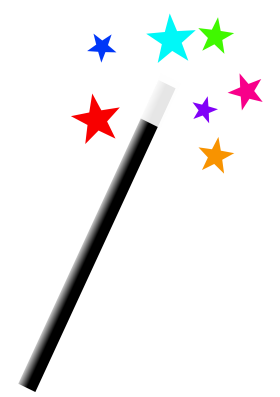 Common Magic   By Bronwen Wallace (A Canadian poet educated at Queen’s University)Your best friend falls in loveAnd her brain turns to water.You can watch her lips move, Making the customary sounds,But you can see they’re merelyWords, flimsy as bubbles risingFrom some golden sea where sheSwims sleek and exotic as a mermaid.It’s always like that.You stop for lunch in a crowdedRestaurant and the waitress floatsTowards you. You can tell she doesn’t careWhether you have the baked or french-friedAnd you wonder if your voice comesIn bubbles too.It’s not just women either. Or loveFor that matter. The old manAcross from you on the bus holdsA young child on his knee; he is singingTo her and his voice is a small boyTurning somersaults in the greenCountry of his blood.It’s only when the driver calls his stopThat he emerges into this puzzleOf brick and tiny hedges. Only thenYou notice his shaking hands, his needOf the child to guide him home.All over the cityYou move in your own seasonsThrough the seasons of others: old women, facesClawed by weather you can’t feelClack dry tongues at passersbyWhile adolescents seetheIn their glassy atmospheres of anger.In parks, the childrenAre alien life-forms, rootedIn the galaxies they’ve grown throughTo get here. Their games weaveThe interface and their laughterTickles that part of your brain where smellsAre hidden and the nuzzling textures of things.It’s a wonder that anything gets doneAt all: a mechanic flailsAt the muffler of your carThrough whatever storm he’s trapped insideAnd the mailman stares at numbersFrom the haze of a distant summer.Yet somehow letters arrive and busesRemember their routes. Banks balance.Mangoes ripen on the supermarket shelves.Everyone manages. You gulp the thin airOf this planet as if it were the onlyOne you knew. Even the earth you’reStanding on seems solid enough.It’s always the chance word, unthinkingGesture that unlocks the face before you.Reveals the intricate countriesDeep within the eyes. The hiddenLives, like sudden miracles,That breathe there.Poetry Analysis Questions:Answer all of the poetry analysis questions in complete sentences on a separate sheet of lined paper.The title of this poem is an oxymoron. Based on your reading of the poem, thoughtfully explain how magic can be “common”, and therefore why there is truth behind this contradictory idea?Each of the first three stanzas of this poem is a character sketch of someone who is transformed by the powers of “common magic.” Describe each character, and describe the “common magic” that transforms each of them (use direct quotations from the poem to support your observations).What important literary device is used in the lines: “All over the city/you move in your own seasons/through the seasons of others”? What does message does this device help the speaker to convey about society? Respond insightfully.What is the purpose and effect of the speaker referring to children as “alien life-forms”? How does this metaphor contrast with other images created within the poem, and why is this contrast significant?This poem concludes with the lines: “It’s always the chance word, unthinking/Gesture that unlocks the face before you./Reveals the intricate countries/Deep within the eyes. The hidden/Lives, like sudden miracles,/That breathe there.” These final lines express the controlling idea/theme of the poem. What is the theme of this lyric poem (express this controlling idea in more than one word)?